Cведения о выгодоприобретателях клиента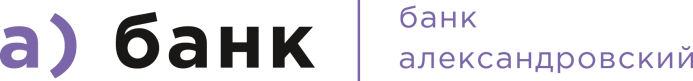 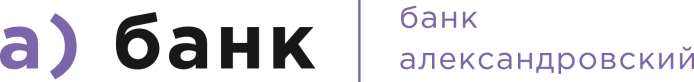 РАЗДЕЛ 1.СВЕДЕНИЯ О ФИЗИЧЕСКИХ ЛИЦАХ, ЯВЛЯЮЩИХСЯ ВЫГОДОПРИОБРЕТАТЕЛЯМИРАЗДЕЛ 1.СВЕДЕНИЯ О ФИЗИЧЕСКИХ ЛИЦАХ, ЯВЛЯЮЩИХСЯ ВЫГОДОПРИОБРЕТАТЕЛЯМИ1.1. Фамилия, имя, отчество(при наличии последнего)1.2. Дата рождения1.3. Место рождения1.4. Гражданство1.5. Идентификационный номер налогоплательщика (при наличии)1.6. Реквизиты документа, удостоверяющего личность Серия, номерДата выдачиКем выдан, код подразделения (при наличии)1.7. Данные миграционной карты 1.8. Данные документа, подтверждающего право иностранного гражданина или лица без гражданства на пребывание (проживание) в Российской Федерации11.9. Адрес места жительства (регистрации) или места пребывания1.10. Контактная информацияРАЗДЕЛ 2. СВЕДЕНИЯ О ЮРИДИЧЕСКИХ ЛИЦАХ, ИНОСТРАННЫХ СТРУКТУРАХ БЕЗ ОБРАЗОВАНИЯ ЮРИДИЧЕСКОГО ЛИЦА,  ЯВЛЯЮЩИХСЯ ВЫГОДОПРИОБРЕТАТЕЛЯМИ РАЗДЕЛ 2. СВЕДЕНИЯ О ЮРИДИЧЕСКИХ ЛИЦАХ, ИНОСТРАННЫХ СТРУКТУРАХ БЕЗ ОБРАЗОВАНИЯ ЮРИДИЧЕСКОГО ЛИЦА,  ЯВЛЯЮЩИХСЯ ВЫГОДОПРИОБРЕТАТЕЛЯМИ 2.1. Полное наименование, фирменное наименование на русском языке2.2. Сокращенное наименование, фирменное наименование на русском языке2.3. Наименование на иностранном языке (полное и (или) сокращенное, при наличии)2.4. Организационно-правовая форма2.5. Идентификационный номер налогоплательщика2.6. Код (коды) иностранной структуры без образования юр.лица в государстве (на территории) ее регистрации (инкорпорации) в качестве налогоплательщика (или его (их) аналоги) (при наличии)2.7. Код ОКАТО (при наличии)2.8. Сведения о государственной регистрацииДля резидента: основной государственный регистрационный номерДля резидента: дата государственной регистрацииДля нерезидента: номер записи об аккредитации филиала, представительства иностранного юр. лица в государственном реестре аккредитованных филиалов, представительств иностранных юр. лиц, регистрационный номер юр. лица по месту учреждения и регистрацииДля иностранной структуры без образования юр. лица: регистрационный номер (номера) (при наличии), присвоенный иностранной структуре без образования юр. лица в государстве (на территории) ее регистрации (инкорпорации) при регистрации (инкорпорации)Для нерезидента: дата выдачи свидетельства об аккредитации (без учета процедур продления аккредитации), в ином случае - дата регистрации юр. лица по месту учреждения и регистрацииМесто государственной регистрации (местонахождение)2.9. Адрес регистрации (в соответствии с данными, указанными в ЕГРЮЛ)2.10. Фактический адрес  (фактическое место нахождения юридического лица и ЕИО)2.11.  Место ведения основной деятельности иностранной структуры без образования юридического лица2.12. Состав имущества, находящегося в управлении (собственности), Ф.И.О. (при наличии) (наименование) и адрес места жительства (места нахождения) учредителей и доверительного собственника (управляющего) – в отношении трастов и иных иностранных структур без образования юр. лица с аналогичной структурой или функциейРАЗДЕЛ 3. СВЕДЕНИЯ ОБ ИНДИВИДУАЛЬНЫХ ПРЕДПРИНИМАТЕЛЯХ (ЛИЦАХ, ЗАНИМАЮЩИХСЯ В УСТАНОВЛЕННОМ ПОРЯДКЕ ЧАСТНОЙ ПРАКТИКОЙ), ЯВЛЯЮЩИХСЯ ВЫГОДОПРИОБРЕТАТЕЛЯМИРАЗДЕЛ 3. СВЕДЕНИЯ ОБ ИНДИВИДУАЛЬНЫХ ПРЕДПРИНИМАТЕЛЯХ (ЛИЦАХ, ЗАНИМАЮЩИХСЯ В УСТАНОВЛЕННОМ ПОРЯДКЕ ЧАСТНОЙ ПРАКТИКОЙ), ЯВЛЯЮЩИХСЯ ВЫГОДОПРИОБРЕТАТЕЛЯМИ3.1. Фамилия, имя, отчество(при наличии последнего)3.2. Дата рождения3.3. Место рождения3.4. Гражданство3.5. Идентификационный номер налогоплательщика (при наличии)3.6. Реквизиты документа, удостоверяющего личность 3.6. Реквизиты документа, удостоверяющего личность Серия, номерДата выдачиКем выдан, код подразделения (при наличии)3.7. Данные миграционной карты 3.8. Данные документа, подтверждающего право иностранного гражданина или лица без гражданства на пребывание (проживание) в Российской Федерации23.9. Адрес места жительства (регистрации) или места пребывания (в случае отличия места регистрации и места проживания - указать все адреса)3.10. Контактная информация3.11. Сведения о регистрации в качестве индивидуального предпринимателя3.12. Сведения о лицензии на право осуществления деятельности, подлежащей лицензированиюФ.И.О. РуководителяМ.П.ПодписьДата заполнения